	Community Grants Project 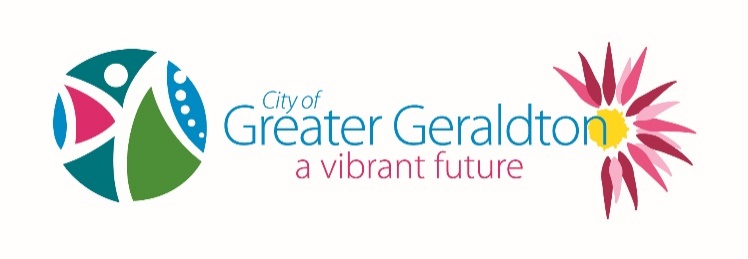 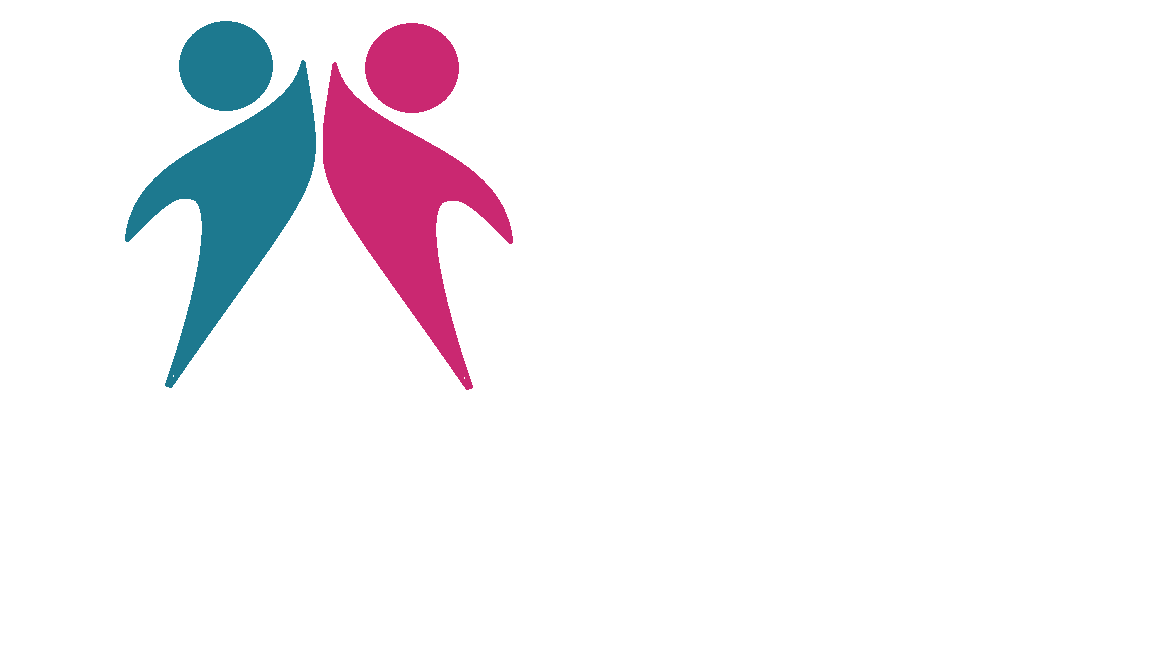 	Support Program	2016 / 17	Application FormPlease read the Guidelines prior to completing your application.  For enquiries or assistance with your application, please contact Council’s Treasury Officer on 9956 6940.DECLARATIONI, the undersigned, certify that I have been authorised to submit this application and that the information contained herein and attached is to the best of my knowledge true and correct.  I have noted the above requirements and agree to abide by them.Please forward completed application marked “Community Grants Project Support Program toPOST: 	Treasury Officer	DELIVER: 	Treasury Officer	EMAIL: council@cgg.wa.gov.au	City of Greater Geraldton		City of Greater Geraldton	PO Box 101		Cathedral Avenue, Geraldton  OR	GERALDTON  WA  6531		Cnr Padbury and Thomas Streets, MullewaApplicants DetailsApplicants DetailsDETAILS OF YOUR GROUP / ORGANISATIONDETAILS OF YOUR GROUP / ORGANISATIONOrganisationOrganisationDETAILS OF YOUR GROUP / ORGANISATIONDETAILS OF YOUR GROUP / ORGANISATIONAddressAddressDETAILS OF YOUR GROUP / ORGANISATIONDETAILS OF YOUR GROUP / ORGANISATIONPostal AddressPostal AddressDETAILS OF YOUR GROUP / ORGANISATIONDETAILS OF YOUR GROUP / ORGANISATIONNumber of MembersNumber of MembersDETAILS OF YOUR GROUP / ORGANISATIONDETAILS OF YOUR GROUP / ORGANISATIONABN NumberABN NumberDETAILS OF YOUR GROUP / ORGANISATIONDETAILS OF YOUR GROUP / ORGANISATIONContact NameContact NameDETAILS OF YOUR GROUP / ORGANISATIONDETAILS OF YOUR GROUP / ORGANISATIONContact PhoneContact PhoneDETAILS OF YOUR GROUP / ORGANISATIONDETAILS OF YOUR GROUP / ORGANISATIONContact EmailContact EmailBRIEFLY OUTLINE THE NATURE OF YOUR ORGANISATION AND IT’S PRIMARY PURPOSEBRIEF DESCRIPTION OF PROGRAM FOR WHICH FUNDING IS REQUESTEDGRANT AMOUNT REQUESTED (up to $2,000)$   $   TOTAL PROJECT COSTTOTAL PROJECT COST $    $    $   IS THIS A ONE-OFF PROJECT?YesYesYesYesYesYesYesYesIS THIS A ONE-OFF PROJECT?NoNoNoNoNoNoNoNoMAIN LOCATION OF ACTIVITIES FOR THIS PROJECTHOW DID YOUR ORGANISATION IDENTIFY THE NEED FOR THIS PROJECT? PLEASE DEMONSTRATE THE IMPACT THE PROJECT WILL HAVE ON THE RESIDENTS OF GREATER GERALDTONWHAT LEVEL OF SUPPORT HAS THE PROJECT RECEIVED FROM OTHER RESOURCES?HOW DOES THE PROJECT ALIGN WITH THE CITY OF GREATER GERALDTON’S STRATEGIC COMMUNITY PLAN?Name:Position Held:Signed:Date: